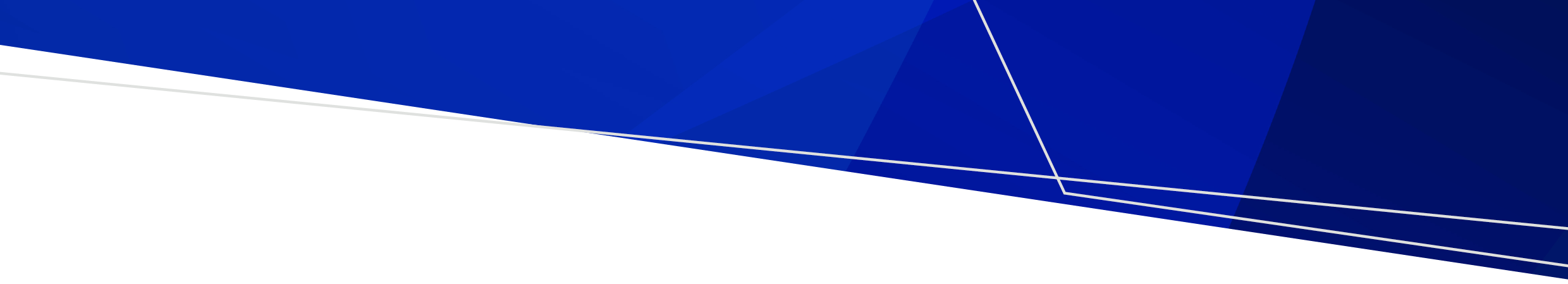 Климатска промена и здрављеВећина људи сматра да je климатскa променa само питање животне средине.Али Светска здравствена организација је прогласила да је то највећа претња здрављу у 21. веку.Климатскa променa je хитан проблем који многоструко утиче на наше здравље, сада и убудуће. Већ смо видели пораст екстремних појава као што су топлотни таласи, поплаве и шумски пожари.Ове појаве утичу на наше здравље, прете нашим залихама хране и пијаће воде, и загаћују ваздух који дишемо. Све ове ствари утичу на наше физичко и психичко здравље.Али није све тако црно. Постоје једноставне ствари које можемо да урадимо да заштитимо себе и наше вољене од последица климатске промене.А најбоља ствар је да нам помажу да останемо здрави док у исто време штедимо новац!На пример, ствари као што су пешачење или бициклизам уместо вожње; исхрана пуна воћа, поврћа и пуних житарица; смањење количине процесуиране и запаковане хране коју једете; и узимање воде са чесме уместо флаширане воде и слатких пића, не само што помаже у смањењу вашег утицаја на животну околину, већ и побољшава ваше психичко и физичко здравље.Такође је важно да припазимо на оне који се налазе пред највећим ризиком од непосредних утицаја климатске промене, као што су стари, деца, труднице и особе са хроничним обољењима.Да се прилагодите нашој мењајућој клими и да обезбедимо да смањујемо ризик од даљих проблема, треба да сарађујемо. Од владе до индустрије до заједница, све до појединацаМи сви играмо улогу.Климатскa променa и здравље — делујмо данас за здравије сутра.To receive this publication in an accessible format phone 1300 761 874 using the National Relay Service 13 36 77 if required, or email environmental.healthunit@health.vic.gov.auAuthorised and published by the Victorian Government, 1 Treasury Place, Melbourne.© State of Victoria, Department of Health, October 2021.Available from the Climate change and health (video) page  <https://www.betterhealth.vic.gov.au/health/Videos/Climate-Change-and-health> on the Better Health Channel website.